Examen oral: During Project prep and classwork to prep for finals the week of Dec. 7-11, your teacher will randomly ask you 2-3 of the following questions. Prepare for all! This is part of your final semester grade.¿Cómo te llamas? ¿Cuál es tu apellido?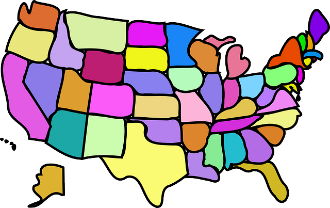 ¿De dónde eres? ¿Dónde vives?¿Cuántos años tienes (tú)?¿Cuándo es tu cumpleaños?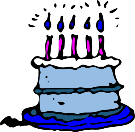 ¿Cuál es tu color favorito? ¿Cuál es tu número de teléfono?¿Qué día es hoy, y cuál es la fecha?¿Cuál es tu estación favorita?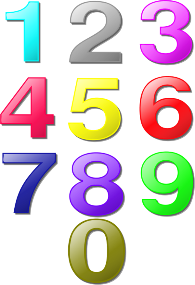 ¿Qué tiempo hace hoy?¿Cómo eres? (personalidad: 2 afirmativos, 1 negativo)¿Cómo eres? (físico: 2 afirmativos, 1 negativo)¿Eres más perezoso o trabajador?*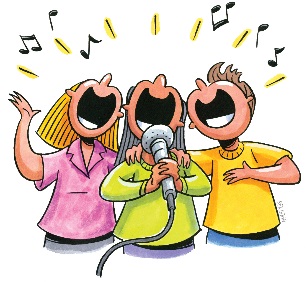 ¿Eres atrevido?*¿Cómo es tu mejor amigo o novio/a? (2-3, físico)¿Cómo es tu mejor amigo o novio/a? (2-3, personalidad)